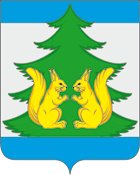 Контрольно-счетная комиссия муниципального образования «Ленский муниципальный район»ул. Бр.Покровских, д.19, с.Яренск, Ленский р-н, Архангельская область 165780, тел.(818 59) 5-25-84, email ksklensky@mail.ru____________________________________________________________________Заключение по результатам экспертно-аналитического мероприятия«Внешняя проверка годового отчета об исполнении  бюджета муниципального образования «Сафроновское»  за 2019 год».1. Основание для проведения экспертно-аналитического мероприятия: ст.264,4 Бюджетного Кодекса РФ, «Положение о контрольно-счетной комиссии муниципального образования «Ленский муниципальный район», утверждённого Решением Собрания депутатов МО «Ленский муниципальный район» от 29.02.2012г. № 143 (с изменениями), Соглашение  по передаче Контрольно-счетной комиссии муниципального образования «Ленский  муниципальный район»  осуществления  части полномочий  по осуществлению внешнего муниципального финансового  контроля в муниципальном образовании  «Сафроновское»,  утверждённое  Решением Собрания депутатов МО «Ленский муниципальный район» от 03.06.2020 года № 87-н.    2. Предмет экспертно-аналитического мероприятия: годовая бюджетная отчетность Администрации МО «Сафроновское», представленная в составе форм, предусмотренных п.11 Инструкции о порядке составления и предоставления годовой, квартальной и месячной отчетности об исполнении бюджетной системы Российской Федерации, утвержденной приказом Минфина России от 28.12.2010 года № 191н, проект Решения Совета депутатов МО «Сафроновское» «Об утверждении  отчета об исполнении бюджета Муниципального образования «Сафроновское» за 2019 год» и иные документы.3. Объект (объекты) экспертно-аналитического мероприятия: Администрация муниципального образования ««Сафроновское».4 Срок проведения экспертно-аналитического мероприятия: с 08 июня 2020 года по    22 июня  2020 года.          5. Цель экспертно-аналитического мероприятия: 1.   Определение достоверности, правильности формирования  показателей годовой бюджетной отчетности главного администратора бюджетных средств Администрации МО «Сафроновское».    2. Анализ исполнения бюджета за 2019 год, установление соответствия (несоответствия) проекта Решения Совета депутатов МО «Сафроновское» «Об утверждении годового отчета «Об исполнении бюджета МО «Сафроновское» за 2019 год»   бюджетной отчетности, требованиям Бюджетного кодекса, Положению о бюджетном процессе   и иным нормативным правовым актам.         6. Исследуемый период: с 01.01.2019 года по 31.12.2019 года          7. Результаты мероприятия:7.1. Проверка достоверности, правильности формирования сводной бюджетной отчетности Администрацией муниципального образования «Сафроновское».          Составление форм годовой отчетности осуществляется на основании данных Главной книги учреждения за 2019 год по состоянию на 01.01.2020. Проверке предоставлена бюджетная отчетность согласно п.11.2 Приказа Минфина России от 28.12.2010 №191н   «Об утверждении Инструкции о порядке составления и представления годовой, квартальной и месячной отчетности об исполнении бюджетов бюджетной системы Российской Федерации» (далее Инструкция 191н).    Дополнительно по запросу предоставлены главная книга,  роспись расходов бюджета МО «Сафроновское»   за 2019 год,   учётная политика Администрации МО, действующая в 2019 году.          В представленной учетной политике на 2019 год,    в   нарушение п. 124.1. Инструкции № 162н, п. 302.1. Инструкции №157н отсутствует «Порядок формирования и использования резервов предстоящих расходов», в главной книге не ведется счет 40160 "Резервы предстоящих расходов", который предназначен для обобщения информации о состоянии и движении сумм, зарезервированных в целях равномерного включения расходов на финансовый результат учреждения, по обязательствам, неопределенным по величине и (или) времени исполнения.          В приложениях к учетной политике в нарушение Федеральных стандартов бухгалтерского учета   отсутствуют «Правила и график документооборота, а также технология обработки учетной информации» и «Порядок организации и осуществления внутреннего контроля».  Проверкой представленных форм отчетности установлено:Баланс исполнения бюджета (форма 0503120) форма составлена в соответствии с Инструкцией 191н, нарушения контрольных соотношений отсутствует. Баланс по поступлениям и выбытиям бюджетных средств (ф. 0503140)    КСК обращает внимание  на порядок заполнения Баланса по поступлениям и выбытиям бюджетных средств (ф. 0503140), который приведен в пунктах 101–106 Инструкции, утвержденной приказом Минфина от 28.12.2010 № 191н.    В Балансе (ф. 0503140) в соответствии с главной книгой по сч. 402.30. следовало заполнить стр.580,583   заполнены строки 440,460. Нарушены контрольные соотношения с ф.0503120.Отчет  о кассовом поступлении и выбытии бюджетных средств (ф.0503124)- составлен в соответствии с Инструкцией № 191н, соответствие с ф.0503117 соблюдено.Справка по консолидирующим расчетам (форма 0503125)  В нарушение  п.30-32.1 Инструкции 191н  по всем справкам ф.0503125 в графе 2 не отражен номер (код) организации (ИНН контрагента по отражаемым расчетам или код организации по Сводному реестру), данные отражены в графе 1. Так же некорректно указан счет бюджетного учета, вместо 26-значного счета указан 23-значный счет.         Справка по заключению счетов бюджетного учета отчетного финансового года (ф. 0503110)   в нарушение  Письма Минфина России N 02-06-07/103995, Федерального казначейства N 07-04-05/02-29148 от 31.12.2019"О составлении и представлении годовой бюджетной отчетности, годовой консолидированной бухгалтерской отчетности государственных бюджетных и автономных учреждений главными администраторами средств федерального бюджета за 2019 год" (далее Письмо Минфина и Казначейства) не составлена расшифровка показателей, отраженных в Справке (ф. 0503110) по форме, представленной в Приложении N 3к Письму в составе Раздела 4 "Анализ показателей бухгалтерской отчетности субъекта бюджетной отчетности" текстовой части Пояснительной записки (ф. 0503160).   Отчет об исполнении бюджета (форма 0503117).  Форма заполнена в соответствии с п.134 Инструкции 191н, соответствие с ф.0503124 соблюдено.        Отчет о принятых бюджетных обязательствах (далее – Отчет ф. 0503128). Порядок заполнения Отчета о бюджетных обязательствах (ф. 0503128) в составе годовой бюджетной отчетности определен п.   68 - 75 Инструкции   191н.            КСК напоминает, что к принятым бюджетным обязательствам текущего финансового года относятся расходные обязательства, которые будут исполнены в текущем году. Также к ним относятся бюджетные обязательства прошлых лет, которые приняты, но не исполнены. Учет принятых бюджетных обязательств ведется на основании подтверждающих документов. К учету  принимаются бюджетные обязательства только в пределах доведенных ЛБО или бюджетных ассигнований (п.1 ст. 162, п. 3 ст. 219 Бюджетного Кодекса РФ).        В нарушение п.1 ст. 162, п. 3 ст. 219 БК РФ приняты бюджетные обязательства сверх доведенных ЛБО на сумму 72363,55 рубля (графа 5 минус графа 7 Отчета ф. 0503128), в том числе по расходам:руб.Пояснения  о превышении лимитов в пояснительной записке отсутствуют.               В соответствии с п.70,71 Инструкции 191н в первом разделе ф.0503128 отражаются показатели:в графе 7 - на основании данных по соответствующим счетам аналитического учета счета 150211000 "Принятые обязательства на текущий финансовый год" в сумме кредитовых оборотов по счету.  в графе 9 - на основании данных по соответствующим счетам аналитического учета счета 150212000 "Принятые денежные обязательства на текущий финансовый год" в сумме показателя по кредиту счета по итогам отчетного периода.         Установлено, что в главной книге кредитовые обороты по сч. 150211000 и 150212000 (значения для графы 7и 9) составляют суммы 21541890,70 руб.  в ф.0503128 сумма значений граф 7 и 9 составляет 25900024,84 руб., отклонения 4358134,14 руб.  Учет операций по санкционированию расходов ведется в нарушение   раздела VI «Санкционирование расходов хозяйствующего субъекта» Инструкции №157н, Приказа Минфина России от 06.12.2010 N 162н "Об утверждении Плана счетов бюджетного учета и Инструкции по его применению" Отчет о финансовых результатах деятельности (форма 0503121) - (далее - Отчет (ф. 0503121).            Порядок заполнения данного   Отчета (ф. 0503121) при его формировании в составе годовой бюджетной отчетности приведен в п. п. 92 - 97 Инструкции N 191н. При проверке контрольных соотношений с ф.0503110 установлено, что значения ф.0503121по стр.020 на (-0,70 руб.) и по стр.090 на 0,70 руб. не соответствуют  ф.0503110.              В нарушение п.96 Инструкции 191н:        - стр.321 «увеличение стоимости основных средств» Отчета (ф. 0503121)  не включена сумма увеличения по сч. 010600000 "Вложения в нефинансовые активы" 541070,00 руб.;       -стр.322 «уменьшение стоимости основных средств» Отчета (ф. 0503121)  не включена сумма уменьшения по сч. 010600000 "Вложения в нефинансовые активы" 541070,00 руб.          Установлено, что по стр.480 «чистое увеличение дебиторской задолженности» результат 368388,46 руб. не соотносится с ф.0503120, где дебиторская задолженность увеличилась   по сравнению  с началом года на 106563,62 руб.;        - по стр.5400 «чистое увеличение кредиторской задолженности» результат -987839,64 руб. не соотносится с ф.0503120, где кредиторская задолженность увеличилась по сравнению  с началом года на -1249664,54 руб.;       Отчет о движении денежных средств (форма 0503123) В соответствии с п.149 Инструкции №191-н при формировании показателей выбытий в графе 4 Отчета (ф. 0503123) отражаются: показатели по счету 130405000 "Расчеты по платежам из бюджета с финансовым органом" без учета показателей дебетовых оборотов по поступлениям от возврата дебиторской задолженности прошлых лет по расходам бюджета (компенсации затрат прошлых лет) и кредитовых оборотов по их перечислению в доход соответствующего бюджета бюджетной системы Российской Федерации;  При сверке данных Отчета ф.0503123 по кодам КОСГУ с данными по счету 130405 главной книги установлено, что в Отчете ф.0503123  выбытие по текущим операциям не соответствует данным главной книги по КОСГУ:-225 (стр.2405)  больше на 131520,0 руб., чем в  главной книге;-346 (стр.3116) меньше на 131520,0  руб., чем в  главной книге.Общая сумма выбытия по текущим операциям не изменялась. Пояснительная записка (ф. 0503160). Пояснительная записка (ф. 0503160) (далее – пояснительная записка) формируется в соответствии с требованиями п. 151-177 Инструкции № 191н, сформирована без разделов. Часть информации, подлежащая раскрытию, отраженная в формах выше не раскрыта.В состав пояснительной записки не включены Приложения в виду отсутствия числовых значений:-Сведения о результатах деятельности (ф. 0503162);- Сведения о целевых иностранных кредитах (ф. 0503167);-Сведения о финансовых вложениях получателя бюджетных средств, администратора источников финансирования дефицита бюджета (ф. 0503171);  -  Сведения о государственном (муниципальном) долге, предоставленных бюджетных кредитах (ф. 0503172); - Сведения об изменении остатков валюты баланса (ф. 0503173)           - Сведения о вложениях в объекты недвижимого имущества, объектах незавершенного строительства (ф. 0503190);            - Сведения о доходах бюджета от перечисления части прибыли (дивидендов) государственных (муниципальных) унитарных предприятий, иных организаций с государственным участием в капитале (ф. 0503174).         В состав пояснительной записки включены таблицы и формы:        Сведения об основных направлениях деятельности (таблица № 1) замечаний нет. Сведения о результатах мероприятий внутреннего контроля (таблица № 5) Сведения о результатах внешних контрольных мероприятий (таблица № 7) представлены, но согласно Письму Минфина и Казначейства Таблицы N 5, 7, Сведения об изменениях бюджетной росписи главного распорядителя бюджетных средств (ф. 0503163) не заполняются и не представляются.Сведения о проведении инвентаризаций (таблица № 6) не представлена.          Таблица № 6 не составляется при отсутствии расхождений по результатам инвентаризации, при этом указанный факт отражается в текстовой части раздела 5 "Прочие вопросы деятельности субъекта бюджетной отчетности" Пояснительной записки (ф. 0503160).   В нарушение пункта 158 Инструкции №191н в текстовой части пояснительной записки результаты проведенной инвентаризации не отражены.Сведения о количестве подведомственных учреждений (ф. 0503161)Сведения составлены в соответствии с п.160 Инструкции N 191н.       Сведения об исполнении бюджета (форма 0503164).         В соответствии с п. 163 Инструкции 191н финансовые органы заполняют  обобщенные Сведения (ф. 0503164) на основании Отчета (ф. 0503117) и сводных (консолидированных) Сведений (ф. 0503164). В нарушение требований п. 163 Инструкции N 191н, особенностей Письма  Минфина и Казначейства в   графе 9 раздела 1 "Доходы бюджета" Сведений (ф. 0503164) приводится факторный анализ отклонения фактического исполнения доходов, у учреждения графа не заполнена. Подробный анализ в пояснительной записке.  По разделу 2 "Расходы бюджета"    в графах 8 и 9  отражены   код и наименование причины, повлиявшей на наличие указанных отклонений не в соответствии с Письмом Минфина и Казначейства.          Сведения об исполнении мероприятий в рамках целевых программ (ф. 0503166).Заполнено в соответствии с п.164 Инструкции 19, Письмом Минфина и Казначейства.         Сведения о движении нефинансовых активов  (ф. 0503168) представлены две формы:   по имуществу, закрепленному в оперативное управление, и по имуществу, составляющему   муниципальную казну.          При проверке контрольных соотношений с формой 0503120    несоответствия не установлены. В соответствии с п.166 Инструкции 191н показатели, отраженные в ф. 0503168 должны быть подтверждены соответствующими регистрами бюджетного учета по учету операций с нефинансовыми активами. В нарушение п.166 Инструкции 191н по стр.190 (движение материальных запасов) не отражено поступление и выбытие на сумму 47212,30 руб. по сч.110533000,110534000, которые отражены  в главной книге учреждения. Тем самым нарушены контрольные соотношения с ф.0503121 стр.361 и стр.440 на эту же сумму.Сведения по дебиторской и кредиторской задолженности  (ф. 0503169).         - дебиторская задолженность по состоянию на 1 января 2019 года составила  557594,60 руб. (в т.ч. просроченная), по сравнению с прошлым годом  дебиторская задолженность  увеличилась на 26365,41 руб.        - кредиторская задолженность по состоянию на 1 января 2019 года составила  607431,21 руб., в т.ч. просроченная 607069,35 руб.   По сравнению с прошлым годом  кредиторская задолженность  уменьшилась на 970263,37 руб.             В соответствии с пунктом 167 Инструкции № 191н  в графах 5–8 «Изменение задолженности» указываются данные уменьшения и увеличения общей суммы задолженности. Обороты в графах 5–8 указываются, даже если на начало и конец периода по счетам нет остатков задолженности (п. 4 письма Минфина от 01.07.2016 № 02-06-10/38930). Отраженные обороты не соответствуют данным главной книги.             Например, в соответствии с главной книгой не отражены обороты, например,: по сч. 120812000 (по увеличению и уменьшению на 8790,90 руб.),   по сч.120814000 (по увеличению  и уменьшению на 93169 руб.), по   сч.130223000 (по увеличению на1489652,35 руб. и уменьшению на 1047689,03 руб.)Сведения о принятых и неисполненных обязательствах получателя бюджетных средств (ф.0503175).Отчет составлен с нарушением Письма Минфина  и Казначейства  информация, разъясняющая  принятия сверх утвержденных обязательств не раскрыта текстовыми пояснениями к Сведениям (ф. 0503175) в Разделе 4 "Анализ показателей отчетности учреждения" Пояснительной записки к Балансу (ф. 0503160). Информация по не исполнению обязательств отражена в анализе исполнения бюджета за 2019 год           Сведения об исполнении судебных решений по денежным обязательствам бюджета (ф. 0503296)         Форма Сведений (ф. 0503296) составлена в соответствии с пунктом 174 Инструкции № 191н.  7. 2. Анализ исполнения бюджета  муниципального образования «Сафроновское» за  2019  год.7.2.1. Общие положения.           В соответствии с Решением Совета депутатов МО «Сафроновское»  №68 от 21 декабря 2018 года «О бюджете муниципального образования «Сафроновское» на 2019 год»   были утверждены:- прогнозируемый общий объём доходов в сумме -9739,60 тыс. руб.;-прогнозируемый общий объем расходов в сумме – 9739,60 тыс. руб.-дефицит бюджета- 0,00 тыс. руб.В течение 2019 года в бюджет поселения Решениями Совета депутатов  семь раз вносились изменения. Это решения Совета депутатов: №71 от 22.02.2019г., №75 от 19.04.2019г., №78 от 25.06.2019г., №87 от 20.09.2019г., №94 от 28.10.2019г., №96 от 27.11.2019г., № 97 от 23.12.2019г.  Контрольно-счетная комиссия МО «Ленский муниципальный район» (далее КСК) отмечает, что при изменении основных характеристик бюджета в Решении Совета депутатов (далее Решение) не внесены изменения в  показатель - дефицит  бюджета, который в первоначальном Решении был утвержден нулевым. Изменения не утверждены  Решением  №71 от 22.02.2019г.    Исходя из статьи 184.2 Бюджетного Кодекса Российской Федерации (далее  БК РФ), статьи 17  Решения Собрания депутатов МО «Сафроновское» №111 от 29.04.2011 «Об утверждении «Положения о бюджетном процессе в МО «Сафроновское» (далее Положение о бюджетном процессе) данная информация должна была быть отражена в Решениях о бюджете. КСК отмечает, что аналогичное замечание было установлено и в прошлом году.В результате  внесенных изменений   общие характеристики бюджета поселения   на 2019 год (Решением №97 от 23.12.2019г.) были  утверждены в сумме:- прогнозируемый общий объем доходов – 14477,3 тыс. руб.;- прогнозируемый  общий объем расходов – 14515,0 тыс. руб.;  - дефицит – 37,7 тыс. руб. (исходя из приложения №5 к Решению №97 от 23.12.2019г.).Источниками финансирования дефицита бюджета поселения в 2019 году было определено - изменение остатков средств на счетах по учету средств бюджета в сумме 37,7 тыс. руб.          По сравнению с первоначальным бюджетом:доходы были увеличены на сумму  4737,7   тыс. руб.,расходы увеличены в сумме  4775,4 тыс. руб., дефицит  бюджета увеличился на  сумму   37,7 тыс. руб.Решение Собрания депутатов МО «Сафроновское» «О бюджете муниципального образования «Сафроновское на 2019 год» и внесения изменений в данное Решение размещены на официальном сайте Администрации МО «Сафроновское» в сети Интернет. Принцип прозрачности бюджета в соответствии со статьей 36 БК РФ соблюден. В соответствии с пунктом 4 статьи 21 БК РФ  перечень и коды целевых статей расходов бюджетов устанавливаются финансовым органом, осуществляющим составление и организацию исполнения бюджета. Распоряжением Администрации МО «Сафроновское» от 27.12.2018 года № 20 было утверждено «Положение о порядке применения целевых статей классификации расходов бюджета муниципального образования «Сафроновское» на 2019 год», (далее – Положение). Настоящее Положение применяется при формировании и исполнении бюджета МО «Сафроновское» на 2019 год. В течение года внесены изменения   распоряжениями Администрации: от 24.04.2019 №29/1, от 26.06.2019 №20,   от 29.10.2019 №39/1.Установлены нарушения:-   п.1.3 Положения не сохраняются, а   включены и утверждены в Положении коды расходов, источником финансового обеспечения которых являются целевые субсидии, субвенции, межбюджетные трансферты, поступившие из   бюджета МО «Ленский муниципальный район»;-   отсутствует утверждение кода целевой статьи 42010 «Мероприятия в сфере общегосударственных вопросов, осуществляемые органами местного самоуправления» (данный код цели прошел по годовой отчетности и при планировании в ведомственной структуре), в Положении утвержден код-40410 «Мероприятия в сфере общегосударственных вопросов, осуществляемые органами местного самоуправления»;- установлено несоответствие по кодам цели расходов резервного фонда:в Положении утверждены коды:В соответствии со ст. 217.3 БК РФ,  ст.26 «Положения о бюджетном процессе в МО «Сафроновское»   утвержденные показатели сводной бюджетной росписи должны соответствовать решению о бюджете. КСК в ходе проверки Росписи расходов бюджета МО «Сафроновское» за 2019 год (уточненной по состоянию на 31.12.2019г.) несоответствий не установлено, но имеются   ошибки по обозначению и наименованию кодов по бюджетной классификации, утвержденной в Положении, в том числе по суммам 362890,96 руб.,  130000 руб., 1580326,74 руб.           За 2019 год кассовое исполнение бюджета поселения в соответствии с годовой бюджетной отчётностью, формой 0503117 «Отчет об исполнении бюджета» составило:по доходам   - 12496,5 тыс. руб., по расходам  - 12425,3  тыс. руб.Профицит бюджета поселения  составил 71,2 тыс. руб.      Показатели проекта Решения об исполнении бюджета МО «Сафроновское» за 2019 год соответствуют показателям ф.0503117«Отчет об исполнении бюджета».В таблице №1 представлены основные итоги исполнения бюджета поселения за 2019 год. Таблица №1	                                                                                                                  тыс.  руб. Доходы,  расходы   бюджета исполнены в 2019 году в пределах 77-87 процентов от плановых показателей.7. 2.2. Анализ исполнение доходной части    бюджета МО «Сафроновское» за 2019 год.        Исполнение доходов   в 2019 году к уточнённому плану составляет 86,3 процента или 12496,5 тыс. руб.,   к 2018 году-127,3 процента, в том числе налоговые и неналоговые доходы исполнены на 76,5 процентов, к 2018 году-101,4 процента, безвозмездные поступления исполнены на 100%, к исполнению 2018 года -174,7 процента.          Доля собственных доходов в общем объеме доходов    бюджета МО составляет 51,5 % или   6433,8  руб.  (в 2018г.-64,6%), доля безвозмездных поступлений соответственно   48,5  % или  6062,7 руб.  (в 2018г. -35,4%).Анализ поступлений доходов в бюджет поселения  за 2019 год приведен в таблице №2:Таблица №2                                                                                                                             тыс.    руб.Налоговые и неналоговые доходы исполнены на сумму 6433,8 тыс. руб., к плану на 76,5%, по отношению к 2018 году доходы увеличены на 88,7 тыс. руб.                  Анализ поступления налоговых и неналоговых доходов показывает, что    основную долю в общем объеме доходов занимают налоговые доходы.Налоговые доходы в 2019 году поступили в сумме 6193,7тыс. руб., исполнены к плану на 75,9 %, увеличение по сравнению с 2018 годом составило 71,4 тыс. руб. занимают 96,3% в структуре собственных доходов бюджета поселения.В том числе исполнены налоговые доходы:- налог на доходы физических лиц – 1955,0 тыс. руб.,   доля в структуре налоговых доходов бюджета   составила  31,6 % ,   исполнение к плану составило 88,9 % , исполнение к 2018 году – 112,5%.  Согласно пояснительной записки причинами неисполнения плана   является сокращение численности работников  ряда предприятий,  возврат налогоплательщикам имущественных и социальных налоговых вычетов по налогу на доходы физических лиц, в соответствии с действующим законодательством.- налоги на совокупный доход   -  8,4 тыс. руб., в том числе   поступил единый сельскохозяйственный налог 8,4 тыс. руб.,    исполнение к плану составило 100 % , исполнение к 2018 году возросло в 3 раза. Увеличение обусловлено увеличением объема сельскохозяйственного  производства в муниципальном образовании.          - налоги на имущество 4230,3 тыс. руб.,  доля в структуре налоговых доходов бюджета составила  68,3 % , план  исполнен  на 71,1 %, из-за не поступления земельного налога в запланированном объёме, исполнение к 2018 году -96,5 %. В том числе:Земельный налог -3280,8 тыс. руб., план  исполнен  на 65,6  %, исполнение к 2018 году -86,2 %.  В том числе: -земельный налог с организаций поступил в сумме 2139,4   тыс. руб., или к плану 71,3% недополучено налога -860,6 тыс. руб., к 2018 году исполнение составило 85,7%- земельный налог с физических лиц  поступил в сумме 1141,4 тыс. руб., или к плану-57,1% недополучено налога -858,6 тыс. руб., к 2018 году исполнение составило 87,2%Согласно пояснительной записки недовыполнение плана по земельному налогу обусловлено ростом недоимки плательщиков налога.   Налог на имущество физических лиц -  949,5тыс. руб., план  исполнен  на 99,9  %, исполнение к 2018 году -164,2 %. Увеличение налога связано с увеличением кадастровой стоимости имущества, а также изменениями налоговой базы по расчету налога на имущество физических лиц.                           Неналоговые доходы   поступили  за   2019 год  в сумме 240,1  тыс. руб. исполнены к плану 93,7 %, увеличение по сравнению с 2018 годом составило 17,3 тыс. руб. Увеличение   неналоговых  доходов произошло за  счет увеличения доходов от использования и продажи имущества, поступления штрафов. В том числе исполнены неналоговые доходы:   - доходы от использования имущества находящегося в государственной и муниципальной собственности -    60,1 тыс. руб., доля в структуре неналоговых доходов бюджета составила  25,0 %, план исполнен на 84,4 %, по сравнению с 2018 годом увеличены доходы на 44,4 тыс. руб., или в 3,8 раза.   Согласно пояснительной записке план по поступлению доходов от использования  не выполнен, ввиду недоимки по поступлениям от использования имущества, находящегося в собственности сельских поселений.Согласно годовой отчетности ф. 0503169 на 01.01.2020 года задолженность по расчетам по доходам  от собственности составляет 474,9 тыс. руб. и является просроченной.В том числе исполнено:Доходы, получаемые в виде арендной платы, а также средства от продажи права на заключение договоров аренды за земли, находящиеся в собственности сельских поселений (за исключением земельных участков муниципальных бюджетных и автономных учреждений)-1,2 тыс. руб.,  к плану 100%, к 2018году увеличение  на 1,2 тыс. руб.  Прочие поступления от использования имущества, находящегося в собственности сельских поселений (за исключением имущества муниципальных автономных учреждений, а также имущества муниципальных унитарных предприятий, в том числе казенных) -58,9 тыс. руб.,  к плану84,1%, к 2018году увеличение  на 58,9 тыс. руб.  - штрафы, санкции, возмещение ущерба – 15,0 тыс. руб.,  доля в структуре неналоговых доходов бюджета составила  6,2 %, план  исполнен  на 100,0  %, увеличение к 2018 году в 2,1 раза.   - прочие неналоговые доходы –   165 тыс. руб., доля в структуре неналоговых доходов бюджета составила  68,8 %,  план исполнен на  97,1 %, к 2018 году исполнение – 82,5%, снижение  обусловлено снижением собираемости за ярмарочное место на территории МО «Сафроновское».Безвозмездные поступления поступили за 2019 год на сумму 6062,7 тыс. руб., к плану на 100,0%, по отношению к 2018 году доходы увеличены на 2592,0 тыс. руб.       Анализ поступления безвозмездных поступлений показывает, что    основную долю в общем объеме доходов занимают безвозмездные поступления от других бюджетов  бюджетной системы РФ -5472,7 тыс. руб.,  доля в структуре безвозмездных поступлений  составила  90,3 %,  план исполнен на  100%, к 2018 году исполнение – 158,2%. В местный бюджет безвозмездные поступления из вышестоящих бюджетов поступили в виде:- дотаций – 851,3  тыс. руб. (к 2018г.- 102,6 %);        - субсидий – 3983,9 тыс. руб. (к 2018г.- 185,1 %);        - субвенций – 433,4 тыс. руб. (к 2018г.- 108,6 %);        - иных межбюджетных трансфертов – 204,1 тыс. руб. (к 2018г.- в 2,5 раза);          Безвозмездные поступления от негосударственных организаций – 590,0 тыс. руб.,   доля в структуре безвозмездных поступлений  составила  9,7%,  план исполнен на  100,0 %, к 2018 году исполнение увеличилось в 56,2 раза.  7.2.3. Анализ исполнения расходной части  бюджета   МО «Сафроновское» за 2019 год.Расходы   бюджета поселения за   2019 год исполнены в сумме 12425,3 тыс. руб., или  на  85,6 процентов  к уточненному годовому плану (14515,0 тыс. руб.). По отношению к 2018 году расходы увеличились  на 26,4  процента или на 2597,4  тыс. руб. Структура исполненных расходов  поселения в 2019 году сложилась следующим образом, расходы:- на национальную  экономику и ЖКХ -49,4% или 6133,2 тыс. руб.;   - расходы на общегосударственные вопросы составили 37,1% или 4608,7 тыс. руб.;- расходы на социальную сферу   - 7,1 % или 884,8 тыс. руб.;   - расходы на национальную оборону и безопасность составили 6,4 % или 798,6 тыс. руб.   По сравнению с 2018 годом структура практически не изменилась.Наименьший процент исполнения к плану по разделам:   «Национальная безопасность и правоохранительная деятельность» - 88,5 %   «Общегосударственные вопросы» -90,9%, , «Жилищно-коммунальное хозяйство» -76,0%.      Исполнение расходной части   бюджета поселения за   2019 год  в разрезе разделов, подразделов бюджетной классификации  приведено в таблице №3. Для сравнения приведены данные за 2018 год.  Таблица №3                                                                                                                            тыс. руб.В таблице № 4 представлена группировка расходов муниципального бюджета за  2019 год  по видам расходов классификации   бюджетов.Таблица №4           Наибольший объем расходов муниципального бюджета в отчетном периоде составляют расходы на  закупку товаров работ и услуг расходы   -6901,6 тыс. руб. или 55,5 % от всех произведенных расходов бюджета. Расходы на выплату персоналу… составляют -4336,6 тыс. руб. или 34,9 % от всех произведенных расходов бюджета, предоставление иных межбюджетных трансфертов составляет долю 5,6% или 697,7 тыс. руб.             Расходы в разрезе разделов бюджетной классификации исполнены следующим  образом:       Расходы по разделу 01 «Общегосударственные вопросы» за 2019 год исполнены в сумме 4608,7 тыс. руб. или 96,5 % к плану, увеличение к 2018 году на 911,5 тыс. руб. В структуре расходов бюджета составляют 37,1%.В таблице №5 приведено кассовое исполнение по разделу  «Общегосударственные вопросы» в разрезе подразделов в сравнении с предыдущими годами. Таблица № 5                                                                                                                             тыс. руб.          По сравнению с 2018 годом расходы  по функционированию высшего должностного лица поселения, представительного органа поселения, администрации увеличились  на 905,3 тыс. руб.  Основной  причиной    увеличения расходов, в пояснительной записке, определено увеличение вознаграждения и начислений на вознаграждение главе муниципального образования, председателю Совета муниципального образования, увеличение оплаты труда муниципальных служащих и   работников администрации.             По функционированию местной администрации в 2019 году план по расходам исполнен на 96,9 %. В том числе по расходам на выплаты персоналу… на 99,9%, по расходам на закупку товаров, работ и услуг для обеспечения  государственных (муниципальных) нужд на 77,4%, по иным бюджетным ассигнованиям  на 98,6 %.             Допустимые расходы на содержание органов местного самоуправления городских и сельских поселений Архангельской области, установленные постановлением правительства Архангельской области от 03.03.2016 №70-пп, с изменениями   по МО «Сафроновское» не  превышены.              В соответствии с  Решением Собрания депутатов от 25 декабря 2015 года № 175 «Об утверждении структуры администрации МО «Сафроновское» численность Администрации составляет 7,3 ставок, в т.ч. муниципальные служащие -6 ставок.  Расходы по подразделу 0113 «Другие общехозяйственные вопросы» за 2019 год  составили 35,8 тыс. руб. или 64,2 % к плану. По сравнению с 2018 годом расходы по разделу увеличены на 6,2 тыс. руб.    Расходы по подразделу описаны в пояснительной записке, неисполнение плановых назначений - проведение кадастровых работ объясняется недостаточностью средств.По данным годовой отчетности (ф.0503120)  установлено, что средства на счетах бюджета в органе Федерального казначейства у поселения составляют на конец года – 108,9 тыс. руб., в кассе учреждения 1,2 тыс. руб.В соответствии с годовой отчетностью (ф.0503169) на 01.01.2020г. сумма кредиторской задолженности по Администрации составляет-607,4 тыс. руб., вся просроченная, по сравнению с 2018 годом задолженность уменьшена на 970,2 тыс. руб., в т.ч. просроченная на 552,2 тыс. руб.Наибольшую задолженность составляют  расчеты   по работам, услугам по содержанию имущества-316,8  тыс. руб.,   расчеты по прочим  работам, услугам- 175,5 тыс. руб., расчеты по приобретению материальных запасов -110,6 тыс. руб. Все задолженности просроченные. В соответствии с пояснительной запиской (ф.0503160)основными кредиторами на 01.01.2020 являются:            Расходы по разделу 02 «Национальная оборона» за 2019 год  составили 370,9 тыс. руб. или 100% к плану. По сравнению с 2018 годом расходы по разделу увеличены на 34,5 тыс. руб. или на 10,3%. В структуре расходов бюджета составляют 3,0%.Все расходы исполнены по подразделу 0203 « Мобилизационная и вневойсковая подготовка», по осуществлению первичного воинского учета на территориях, где отсутствуют военные комиссариаты (за счет средств вышестоящих бюджетов).Расходы по разделу 03 «Национальная безопасность и правоохранительная деятельность» за 2019  год  составили 427,7 тыс. руб. или 88,5% к плану.  По сравнению с 2018 годом расходы по разделу увеличены на 136,5 тыс. руб. или на 46,9%.  В структуре расходов бюджета составляют 3,4%.В том числе все расходы исполнены по подразделу 0309 «Защита населения и территории от чрезвычайных ситуаций природного и техногенного характера, гражданская оборона», из них:По муниципальной программе  «Обеспечение первичных мер пожарной безопасности в границах населенных пунктов муниципального образования  «Сафроновское» на    2019 год» - 373,2 тыс. руб., к плану -87,1%, к 2018 году 143,4%, в том числе по мероприятиям исполнение изложено в таблице №6 (на основании Отчета об исполнении программ муниципального образования «Сафроновское» за 2019 год, далее Отчет по МП):Таблица №6                                                                                                                                тыс. руб.Непрограммные расходы    в области национальной безопасности и правоохранительной деятельности -54,5   тыс. руб. к плану -100% . Исполнены  расходы (по соглашению по передаче части полномочий от района) по обеспечению свободного доступа граждан к водным объектам общего пользования и береговым полосам (р. Яреньга, д. Богослово) за счет средств районного бюджета.Расходы по разделу 04 «Национальная экономика» за 2019 год  составили  213,9  тыс. руб. или 100 % к плану. По сравнению с 2018 годом расходы по разделу уменьшились на 61,6 тыс. руб. или на 22,4%. В структуре расходов бюджета составляют долю 1,78%.Расходы исполнены по подразделу  04 09 «Дорожное хозяйство  (дорожные фонды)», в том числе всё непрограммные расходы.  Исходя из пояснительной записки, средства по данному разделу в 2019 году направлены на исполнение  принятых обязательств 2016 года, а именно исполнение решения Вилегодского районного суда.  Расходы по разделу 05 «Жилищно-коммунальное хозяйство» за 2019  год  составили 5919,3 тыс. руб. или 76,0% к плану.  По сравнению с 2018 годом расходы по разделу увеличены на 1440 тыс. руб. или на 32,1%. В структуре расходов бюджета составляют долю 47,6%.Исполнены расходы по подразделам:0501 «Жилищное хозяйство», доля в общем объеме расходов по разделу   - 4,1%  или 240,4 тыс. руб., обязательства исполнены к плану на 53,3 %. По сравнению с 2018 годом расходы увеличились на  234,6 тыс. руб.   Непрограммные расходы   - оплата задолженности 2016 года по взносам на капитальный ремонт многоквартирных домов региональному оператору. Неисполнение связано с недостаточностью средств в бюджете.0502 «Коммунальное хозяйство»,  доля в общем объеме расходов по разделу – 3,8 %  или 222,9  тыс. руб., обязательства исполнены к плану на 13,5 %. По сравнению с 2018 годом расходы увеличились на  22,9 тыс. руб.   Из них:Непрограммные расходы     -222,9   тыс. руб., в т.ч.: на  предоставлены субсидии юридическим лицам (кроме некоммерческих организаций), индивидуальным предпринимателям, физическим лицам  на возмещение затрат   организациям, оказывающим услуги бани, в целях возмещения затрат или недополученных доходов  -210,0 тыс. руб.,   на оплату задолженности за оказание услуг  по аварийному и техническому обслуживанию газопроводов-вводов, которые были оказаны    в 2016 году -12,9 тыс.руб.0503 «Благоустройство», доля в общем объеме расходов по разделу   - 92,1 %  или 5456,0 тыс. руб., обязательства исполнены к плану на 95,9 %. По сравнению с 2018 годом расходы увеличились на  1182,5 тыс. руб.       Расходы по подразделу исполнены:По МП «Благоустройство территории муниципального образования «Сафроновское» на 2019 год»  на 3583,5   тыс. руб. к плану -94,3%, к 2018 году 143,4%, в том числе по мероприятиям исполнение изложено в таблице №7 (на основании   Отчета по МП):Таблица №7                                                                                                                                тыс. руб.  В том числе по данной программе осуществлена деятельность ТОСов, расходы составили 522,9 тыс. руб. (т.ч. за счет средств областного бюджета-392,2 тыс. руб.).  По МП «Формирование современной городской среды на 2018-2024 годы» на 1872,5   тыс. руб. к плану 99,1 %, к 2018 году 94,3 %, в том числе по мероприятиям исполнение изложено в таблице №8 (на основании   Отчета по МП), в т.ч. средства вышестоящих бюджетов составили 1633,9 тыс. руб.:Таблица №8                                                                                                                                тыс. руб.         Расходы по разделу  10 «Социальная политика» за 2019 год  составили 219,8 тыс. руб. или 100 %   к плану. По сравнению с 2019 годом расходы по разделу увеличены на 88,2 тыс. руб. или на 67,0 %. Исполнены расходы по подразделам:1001  «Пенсионное обеспечение», доля в общем объеме расходов по разделу – 93,7% или 204,8 тыс. руб., обязательства исполнены к плану на 100 %. По сравнению с 2018 годом расходы увеличились на  88,2 тыс. руб.   Увеличение расходов бюджета поселения по данной категории выплат  произошло за счет увеличения сумм выплат, так как в 2018 году возросло   количества получателей доплат.1003 «Социальное обеспечение населения», доля в общем объеме расходов по разделу – 6,8 %  или 15 тыс. руб., обязательства исполнены к плану на 100 %. Расходы остались на уровне 2018 года.  Осуществлены расходы по поддержке общественных организаций за счет резервного фонда Администрации. Расходы по разделу 11 «Физическая культура и спорт»  за 2019 год  составили 665,0  тыс. руб. или 100 % к плану.  По сравнению с 2018 годом расходы по разделу увеличены на 48,3 тыс. руб. или на 7,8%. Непрограммные расходы, предоставлены иные межбюджетные трансферты  МО «Ленский муниципальный район» на исполнение полномочий в части физической культуры и спорта   В пояснительной записке отсутствует информация об отчёте использовании данных средств муниципальным районом, необходимо её предоставить.   7.2.4 Анализ исполнение  муниципальных программ:         В соответствии с представленной отчётностью МО «Сафроновское» исполнено расходов по муниципальным программам в сумме 5829,2 тыс. руб., или 46,9 процента от всех расходов бюджета. Кассовое исполнение расходов по муниципальным программам составило 95,3 %. По сравнению с 2018 годом исполнение расходов по муниципальным программам возросло на 31,8% или 1405,6 тыс. руб.        Анализ исполнения по муниципальным программам представлен   в таблице №9.   Таблица №9                                                                                                                                тыс. руб.Оценка эффективности реализации муниципальных программ показывает, что реализация двух из трёх муниципальных программ является умеренно эффективными, а реализация одной программы является  эффективной.7.2.5  Расходование средств резервного фонда Администрации МО «Сафроновское».           Средства резервного фонда Администрации МО «Сафроновское» на 2019 год утверждены п.16 Решения Совета депутатов №68 от 21.12.2018 в сумме 15,0 тыс.  руб. на непредвиденные расходы и мероприятия местного значения и не превышают три процента   общего объема расходов (п. п. 2, 3 ст. 81 БК РФ). Согласно представленной информации резервный фонд исполнен за    2019 год на 100,0 %, в том числе на ликвидацию чрезвычайных ситуаций – 0,0 тыс. руб.  Средства резервного фонда направлены:- на поддержку общественной организации– 15,0 тыс. руб.;Порядок использования бюджетных ассигнований резервного фонда Администрации МО «Сафроновское» (далее - Порядок) утвержден распоряжением Администрации МО «Сафроновское» от 03.03.2015 года № 9. Где установлено, что средства резервного фонда расходуются на финансовое обеспечение непредвиденных расходов, в т.ч. на  поддержку общественных организаций.7.2.6.Анализ муниципального долга и муниципальных заимствований в 2019 году.         Бюджет МО «Сафроновское» в 2019 году исполнен с  профицитом в размере 71,2 тыс. руб.             Кредиты в  целях финансирования дефицита бюджета в отчетном году не привлекались.          В соответствии с решением Совета депутатов МО «Сафроновское» №68 от 21.12.2018  «О бюджете муниципального образования «Сафроновское» на 2019 год»  предельный объем муниципального долга, верхний предел муниципального внутреннего долга – не устанавливались, расходы на обслуживания муниципального долга не планировались. Муниципальные гарантии не предоставлялись.         В соответствии с годовой отчетностью, ф.0503296 «Сведения об исполнении судебных решений по денежным обязательствам» неисполненная сумма денежных обязательств по судебным решениям по МО «Сафроновское» на 01.01.2020 года составляет 7730,5 тыс. руб. В течение года принято денежных обязательств на 9,1 тыс. руб., погашено денежных обязательств на сумму 312,5 тыс. руб.7.2.7 Соответствие проекта Решения Совета депутатов МО «Сафроновское» об утверждении годового отчёта «Об исполнении бюджета МО «Сафроновское»   за   2019 год» «Положению о бюджетном процессе в МО «Сафроновское».   КСК отмечает, что представленные приложения к проекту решения по составу соответствуют  ст.40 Положения о бюджетном процессе в МО «Сафроновское» и ст.264.6 БК РФ. Проверкой установлено:1. В представленном проверке приложении №3  в нарушение Инструкции 65н:-не   полностью наименование вида расхода 810 (по подразделу 0502)  из-за сужения строк. Выводы и предложения1. Представленная для внешней проверки  бюджетная отчетность   Администрации МО «Сафроновское» в нарушении ст. 9 13, 14 Федерального закона  от 06.12.2011 № 402-ФЗ «О бухгалтерском учете» по степени полноты и достоверности частично не соответствует  требованиям «Инструкции о порядке составления и представления годовой, квартальной и месячной отчетности об исполнении бюджетов бюджетной системы РФ», утвержденной приказом Министерства финансов РФ от 23.12.2010г. №191н (с изменениями), Письмам  Минфина России, Казначейства России от 31.12.2019 №№ 02-06-07/103995,  07-04-05/02-29148 «О составлении и представлении годовой бюджетной отчетности, годовой консолидированной бухгалтерской отчетности государственных бюджетных и автономных учреждений главными администраторами средств федерального бюджета за 2019 год», контрольным соотношениям, установленным  Федеральным казначейством в виду неправильности заполнения  граф, строк  форм отчетности, нарушения методологии бюджетного учета, порядка составления годовой отчетности Установлены   нарушения:1.1.Принятие бюджетных обязательств в размерах, превышающих утвержденные бюджетные ассигнования и (или) лимиты бюджетных обязательств в количестве 2 сумма 72,3 тыс. руб.;1.2 Нарушение общих требований к бюджетной (финансовой) отчетности экономического субъекта, в том числе по ее составу в количестве 20   на сумму 3527,8 тыс. руб., в том числе: - составление бухгалтерской (финансовой) отчетности не на основе данных, содержащихся в регистрах бухгалтерского учета в количестве 6 на сумму 2677,7 тыс. руб.;- нарушения порядка составления   форм бюджетной (бухгалтерской)  отчетности и пояснительной записки к ней в количестве 8 на сумму 541,1 тыс.  руб.- нарушение контрольных соотношений между формами бюджетной (бухгалтерской) отчетности в количестве 6 на сумму 309,0 тыс. руб.2. Бюджетный учет  в Администрации МО   ведётся  с нарушением Инструкций 157н,  162н,   нарушена методология отражения операций, связанных с отражением в бюджетном учете операций по санкционированию3. В нарушении ст. 184.2    БК РФ, ст. 17   Положения о бюджетном процессе   информация, об изменении дефицита бюджета в 2019 году не отражена в Решениях Совета депутатов об изменении бюджета МО « Сафроновское» на 2019 год.  4. Выявлены нарушения применения  «Положения о порядке применения целевых статей классификации расходов бюджета муниципального образования «Сафроновское» на 2019 год» (с изменениями) в части сохранения кодов цели,   источником финансового обеспечения которых являются целевые субсидии, субвенции, межбюджетные трансферты, поступившие из   бюджета МО «Ленский муниципальный район», в части сохранения кодов цели резервного фонда.        5. По итогам исполнения бюджета за 2019 год не обеспечено выполнение     налоговых  и неналоговых доходов на сумму 1980,8 тыс. руб.   Расходы бюджета за 2019 год не исполнены на сумму 2089,7 тыс. руб.        6. Проект  Решения Совета депутатов МО «Сафроновское»   в части приложения №3  имеет   неточности.    7. По результатам внешней проверки контрольно-счетная комиссия полагает, что представленный отчет об исполнении   бюджета МО «Ленский муниципальный район» за 2019 год в целом соответствует нормам бюджетного законодательства.           Вместе с тем контрольно-счетная комиссия считает необходимым предложить   Администрации МО «Сафроновское»:1. Постоянно принимать  меры по увеличению налоговых и неналоговых доходов бюджета поселения. Усилить контроль по   снижению дебиторской задолженности по доходам.2. Усилить контроль над полнотой, качеством и достоверностью бюджетной отчетности. Предлагаем обратить особое внимание на соблюдение контрольных соотношений между соответствующими формами годовой отчетности.  В  пояснительной  записке, отражать более полную и развёрнутую характеристику исполнения бюджета и показателей   бюджетной отчетности. Соблюдать требования статей 161 и 219 БК РФ по принятию бюджетных и денежных обязательств в пределах доведенных ассигнований и лимитов бюджетных обязательств.При ведении бухгалтерского учета руководствоваться положениями Федерального закона от 06.12.2011 №402-ФЗ «О бухгалтерском учете», инструкций по применению Единого плана счетов бухгалтерского учета (приказы Минфина РФ от 01.12.2010  № 157н  и от 06.12.2010 № 162н.3. Усилить контроль за кредиторской   задолженностью.   4. Не допускать нарушений, выявленных внешней проверкой при применении  «Положении  о порядке применения целевых статей классификации расходов бюджета муниципального образования «Сафроновское».5. Устранить установленные заключением ошибки и неточности в   проекте Решения Совета депутатов МО «Сафроновское» «Об утверждении годового отчёта «Об исполнении бюджета МО «Сафроновское» за 2019 год».  Предоставить в Совет депутатов  недостающую в пояснительной записке информацию. 6. Усилить  внутренний финансовый контроль за составлением    исполнением бюджета МО «Сафроновское».Контрольно-счетная комиссия муниципального образования «Ленский муниципальный район» просит письменно проинформировать о результатах рассмотрения настоящего заключения Администрацию МО «Сафроновское» и принятых мерах в течение месяца со дня его получения.Председатель контрольно счетной комиссии   МО «Ленский муниципальный район»                                                                        С.Е. АлексееваАудитор контрольно- счетной комиссии   МО «Ленский муниципальный район»                                                                     А.В. Корольковаот  23  июня   2020 года   № 71  Председателю Совета депутатов МО «Сафроновское» Г.В. ДимовойГлаве МО «Сафроновское» И.Е. Чукичевой  Бюджетные обязательства текущего (отчетного) финансового года по расходам НаименованиекодаУтвержденолимитовбюджетныхобязательств (ЛБО)Принятобюджетных обязательствПринято сверхутвержденныхЛБОФункционирование Правительства РФ, высших исполнительных органов государственной власти, субъектов РФ, местных администраций 0104прочая  закупка товаров, работ и услуг (код: 50201042210040010244) 628500,0690426,2561926,25Жилищное хозяйство 0501прочая  закупка товаров, работ и услуг (код: 50205012810048010244)451361,33461798,6310437,30Всего1079861,331152224,8872363,55Резервные  фонды23 0 00 00000Резервный  фонд23 1 00 00000Резервный  фонд администрации муниципального образования «Сафроновское»23 1 00 41010В ведомственной структуре расходов бюджета муниципального образования "Сафроновское" за 2019 год   в решении Собрания депутатов от  23  декабря 2019 г. № 97 по кодам бюджетной классификации по разделу 1003 «Социальное обеспечение населения»исполнено и отражено в годовой отчетности В ведомственной структуре расходов бюджета муниципального образования "Сафроновское" за 2019 год   в решении Собрания депутатов от  23  декабря 2019 г. № 97 по кодам бюджетной классификации по разделу 1003 «Социальное обеспечение населения»исполнено и отражено в годовой отчетности Непрограммные расходы в сфере социального обеспечения населения23 0 00 00000Непрограммные расходы в сфере социального обеспечения населения, осуществляемые органами местного самоуправления23 1 00 00000Мероприятия в сфере социального обеспечения населения, осуществляемые органами местного самоуправления23 1 00 41010НаименованиеРешение СД№68от 21.12.2018Решение СД№97от 23.12.2019Кассовый план,Сводная роспись расходов бюджета МОКассовоеисполнение за 2019 годРезультатРезультатНаименованиеРешение СД№68от 21.12.2018Решение СД№97от 23.12.2019Кассовый план,Сводная роспись расходов бюджета МОКассовоеисполнение за 2019 год%(гр.5/гр.4)руб.(гр.5-гр.4)1234567Доходы, в т.ч.9739,614477,314477,312496,5-1980,886,3налоговые и неналоговые доходы6660,58414,68414,66433,8-1980,876,5безвозмездные перечисления3079,16062,76062,76062,70100,0Расходы9739,614515,014515,012425,3-2089,785,6Дефицит (-)0,037,737,7--37,7-Профицит (+)0,0--71,2+71,2-Наименование доходовУточненныйпланна2019 годКассовое исполнениеза2019 годИсполнениек годовомуплану+/-Исполнениек годовомуплану( %)Исполнениеза2018 год1234=(3-2)5=(3/2)*100%6Итого доходов14477,312496,5-1980,886,39815,8Налоговые и неналоговые доходы, из них8414,66433,8-1980,876,56345,1Налоговые доходы8158,46193,7-1964,775,96122,3Налоги на прибыль, в т.ч.2200,01955,0-24588,91737,1налог на доходы физических лиц2200,01955,0-24588,91737,1Налоги на совокупный налог, в т.ч.8,48,40100,02,8единый сельскохозяйственный налог8,48,40100,02,8Налоги на имущество, в т.ч.5950,04230,3-1719,771,14382,4налог на имущество физических лиц950,0949,5-0,599,9578,3земельный налог5000,03280,8-1719,265,63804,1Неналоговые доходы256,2240,1-16,193,7222,8Доходы от использования имущества, находящегося в  государственной и муниципальной собственности, в т.ч.71,260,1-11,184,415,7доходы, получаемые в виде арендной платы, а также средства от продажи права на заключение договоров аренды за земли, находящиеся в собственности сельских поселений…1,21,20100,00,0прочие поступления от использования имущества, находящегося в собственности сельских поселений (за исключением имущества муниципальных автономных учреждений, а также имущества муниципальных унитарных предприятий, в том числе казенных)70,058,9-11,184,10,0Штрафы, санкции, возмещение ущерба15,015,00100,07,0Прочие неналоговые доходы170,0165,0-5,097,1200,1Безвозмездные  поступления6062,76062,70100,03470,7Безвозмездные поступления от других бюджетов бюджетной системы Российской Федерации, в т.ч.5472,75472,70100,03460,2дотации бюджетам субъектов Российской Федерации и муниципальных образований851,3851,30100,0829,8субсидии бюджетам бюджетной системы Российской Федерации (межбюджетные субсидии)3983,93983,90100,02152,3субвенции бюджетам субъектов Российской Федерации и муниципальных образований433,4433,40100,0398,9иные межбюджетные трансферты204,1204,10100,079,2Безвозмездные поступления от негосударственных организаций590,0590,00100,010,5НаименованиеРазделПодразделУточненныйпланна2019 годКассовое исполнениеза2019 годИсполнениек годовомуплану+/-Исполнениек годовомуплану( %)Исполнениеза2018 год12345=(4-3)6=(4/3)*100%7Всего расходов14515,012425,3-2089,785,69827,9Общегосударственные вопросы01 004 773,64608,7-164,996,53697,2Функционирование высшего должностного лица субъекта РФ и муниципального образования01 02783,5783,50,0100,0775,2Функционирование законодательных (представительных) органов государственной власти и представительных органов муниципальных образований01 03227,2227,20,0100,0223,9Функционирование правительства РФ, высших исполнительных органов государственной власти субъектов РФ, местных администраций01 043 707,13562,2-144,996,12668,5Другие общегосударственные вопросы01 1355,835,8-20,064,229,6Национальная оборона02 00370,9370,90,0100,0336,4Мобилизационная и вневойсковая подготовка02 03370,9370,90,0100,0336,4Национальная безопасность и правоохранительная деятельность03 00483,2427,7-55,588,5291,2Защита населения и территории от  чрезвычайных ситуаций  природного и техногенного характера, гражданская оборона03 09483,2427,7-55,588,5291,2Национальная экономика04 00213,9213,90,0100,0275,5Дорожное хозяйство(дорожные фонды)04 09213,9213,90,0100,0275,5Жилищно-коммунальное хозяйство05007788,65919,3-1 869,376,04479,3Жилищное хозяйство0501451,3240,4-210,953,35,8Коммунальное хозяйство05 021647,9222,9-1 425,013,5200,0Благоустройство05 035689,45456,0-233,495,94273,5Социальная политика10 00219,8219,80,0100,0131,6Пенсионное обеспечение10 01204,8204,80,0100,0116,6Социальное обеспечение населения10 0315,015,00,0100,015,0Физическая культура и спорт11 00665,0665,00,0100,0616,7Физическая культура11 01665,0665,0-445,2100,0616,7Наименование видов расходов классификации бюджета  2019 год   2019 год Наименование видов расходов классификации бюджетакассовое исполнениетыс. руб.  структура расходов  %расходы на выплату персоналу  государственных (муниципальных) органов4336,634,9закупка товаров работ и услуг 6901,655,5уплата налогов и сборов и прочих платежей40,60,3субсидии юридическим лицам, ИП, ФЛ, производителям товаров, работ, услуг 210,01,7исполнение судебных актов 19,00,2иные межбюджетные трансферты697,75,6социальные выплаты гражданам, кроме публичных нормативных социальных выплат204,81,6иные выплаты населению15,00,1Всего 12425,3100,0Наименование показателяРасходыза 2017 годРасходыза 2018 годРасходыза 2019 годУвеличение (+),сокращение(-)12345=(4-3)Функционирование высшего должностного лица муниципального образования734,6775,2783,5+8,3 Функционирование представительных органов муниципальных образований209,9223,9227,2+3,3Функционирование местных администраций2 398,32668,53562,2+893,7Другие общегосударственные вопросы131,429,635,8+6,2Итого по разделу 3474,23697,24608,7+911,5Фонд капитального ремонта многоквартирных домов Арх.обл.210,9 тыс. руб.взносы на капитальный ремонтИП Байдин С.В.79,4 тыс.руб.за ГСМГУ Архангельской области «БТИ»44,0 тыс.руб.за кадастровые работыГАУ ИД Арх.обл.»Издательский дом «Маяк»58,5 тыс.руб.за услуги по публикации ООО «ДДД»32,8 тыс. руб.за акарицидную обработку территорииООО «Геонед»29,0 тыс. руб.за кадастровые работыИП Суранов А.В.25,5 тыс. руб.за расходные материалыМероприятия муниципальной программыПланФакт  Исполнение 1234 (3:2)*100%1.Ремонт и содержание пожарных водоемов, в т.ч.235,0191,181,3-паспортизация и постановка на кадастровый учет пожарных водоемов94,450,453,4-текущий ремонт пожарных водоемов37,737,7100,0-капительный ремонт пожарного водоема в пос. Лысимо 99,999,9100,0-приобретение материальных запасов для ремонта и содержания пожарных водоемов в населенных пунктах муниципального образования «Сафроновское»3,03,0100,02.Содержание противопожарных прорубей в т.ч.:130,0123,595,0-оплата труда рабочих по содержанию противопожарных прорубей в осенне-зимний период130,0123,595,03.Содержание добровольных пожарных команд в т.ч.:25,020,080,0-содержание пожарной техники6,86,088,2-оплата аренды помещений дислокации ДПК6,06,0100,0-стимулирование добровольных пожарных12,28,065,64.Содержание подъездов к местам забора воды в т.ч.:38,738,7100,0-оплата услуг транспорта38,738,7100,0Итого по   программе  428,7373,287,1Мероприятия муниципальной программыПланФакт  Исполнение 1234 (3:2)*100%Мероприятия по уличному освещению территории муниципального образования «Сафроновское»2 219,52 082,493,8-содержание сетей уличного освещения, из них:1 427,31 311,491,9оплата электроэнергии для нужд уличного освещения1 410,31 294,491,8исполнение судебных актов 17,017,0100,0-текущий ремонт и модернизация сетей уличного освещения в населенных пунктах муниципального образования за счет средств муниципального образования «Сафроновское» ( в т.ч. ТОС «Радуга» 131,5 тыс.руб. и за счет средств резервного фонда Правительства Архангельской области на приобретение электротехнических материалов для модернизации уличного освещения в селе Тохта), из них:792,2771,097,3текущий ремонт и модернизация сетей уличного освещения в населенных пунктах муниципального образования «Сафроновское»572,2572,2100,0приобретение энергосберегающих светильников и материалов для ремонта  сетей уличного освещения220,0198,890,4Мероприятия по благоустройству населенных пунктов                        муниципального образования «Сафроновское» в т.ч.1 580,41 501,195,0-содержание памятников  и прилегающих к ним территорий249,1241,997,1-устройство тротуаров в с. Ирта  (ТОС «Надежда»)37,537,5100,0-акарицидная обработка территорий массового пребывания граждан100,167,367,2-ликвидации  несанкционированных свалок в населённых пунктах МО «Сафроновское»20,020,0100,0-вывоз мусора  с  несанкционированных свалок, расположенных на территории МО  «Сафроновское»71,639,054,5-сбор и вывоз мусора с территории муниципального образования «Сафроновское»33,433,4100,0-уборка улиц населенных пунктов МО «Сафроновское»  86,486,4100,0-кронирование усыхающих крон деревьев и удаление сухостойных  (больных)  деревьев   (ТОС «Надежда» 86 тыс.руб.)480,9480,9100,0-скашивание растительности в местах общего пользования  МО «Сафроновское»40,0040,0100,0-планировка территории в с. Ирта2,22,2100,0-приобретение секций забора (ТОС «Преображенский парк» 103 тыс.руб.)270,0270,0100,0-приобретение диван – качели (ТОС «Территория добра» 24,9 тыс.руб.)29,229,2100,0-приобретение материальных ценностей для нужд благоустройства15,08,355,3-приобретение малых форм (ТОС «Уездный город»140 тыс. руб.)145,0145,0100,0Итого по  МП3 799,93 583,594,3Мероприятия муниципальной программыПланФакт  Исполнение 1234 (3:2)*100%Обеспечение проведения мероприятий по благоустройству территорий муниципальных образований, включая объекты, находящиеся в частной собственности и прилегающим к ним территорий, в соответствие с едиными требованиями, в т.ч.:1 889,51 872,599,1-мероприятия  по благоустройству дворовых территорий1 796,21 779,199,1-мероприятия по благоустройству общественных территорий93,393,3100,0Наименование муниципальной программыУточненный планКассовое исполнениеПроцент исполненияОценка эффективности1345=(4/3*100%)6«Обеспечение первичных мер пожарной безопасности в границах населенных пунктов муниципального образования «Сафроновское» на 2019год»428,7373,287,145 балловумеренно эффективна «Благоустройство территории муниципального образования "Сафроновское" на 2019 год»3799,93583,594,370 балловумеренно эффективна«Формирование современной городской среды на 2018-2024 годы»1889,51872,599,185 балловэффективнаИТОГО6118,15829,295,3